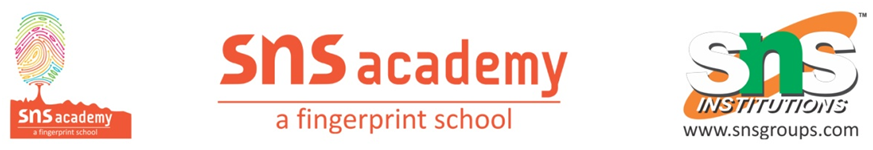 Grade : 9             French Grammar worksheet          Name : __________I Conjuguez les verbes aux temps convenables :Le mois prochain, vous ______ (pouvoir) venir chez nous.Quels verbes ________ (apprendre)-il hier ?Nous _________ (voyager) en avion le mois prochain.Aujourd’hui, nous _________ (commencer) notre travail.Les eleves ________ (ne pas regarder) la vidéo.Elle ________ (venir) me voir le mois dernier.Comment _________ (s’appeler)-vous ?L'année prochaine, nous _________ (pouvoir) voyager seulsLe père  ________ (sortir) bientôt.Chaque jour ils ________ (se lever) à 6h.II Complétez avec les adjectifs possessifs: Elle regarde ______ photo.Sarah est chez _______ amies.______ adresse est 3 rue Balzac.J’ai reçu ______ lettre.Les parisiennes aiment ______ baguettes lourdes.Ma voisine a perdu ______ voiture.______ ville est Bangalore.______ dictionnaire est bleu.Meera prend _____ valise.Ils reçoivent _____ notes.III Répondez au négatif: Quelqu’un frappe à la porte?Est-ce que tu préfères les mathématiques ou les  sciences?Aimes-tu la musique classique?Préfères-tu l'été et l'hiver?As-tu mangé quelque chose?Est-ce que quelque chose est sur la table ?Tout va bien ?Tu regardes quelqu'un ?Tu vas souvent à l'église?Est-ce que tu aimes les légumes?IV Complétez avec les adjectifs démonstratifs: ______ hôtel est bon.______ raisins sont frais.______ voiture est bonne.______ amie ne m’aime pas.______ homme est beau.J’aime ______ chemises.Je vais acheter _____ pantalonsIl adore _____ robe.Il va prendre _____ portable.J’aime ____ maison.V Posez les questions: Il fait  mauvais temps.Mon père a 45 ans.Nicolas revient d’Espagne.Il a quatre livres dans son sac.Non, je suis en retard.Ca va bien.Je m’appelle Eva.Oui je suis anglais.Il fait chaud.Mon père est ingénieur.VI Remplacez avec les pronoms personnelles: La mère achète des vêtements.Je donne ce livre à mon frère.Je parle à mes copains.Mon chien  mange son osElle offre des cadeaux à ses enfants.Il rencontre cette histoire.Je connais Pele.Élise passe son examen.J’accepte l’invitation.Il obéit à ses parents.